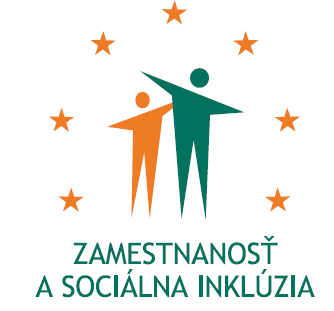 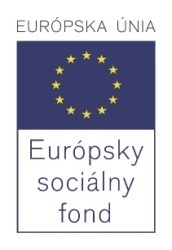 Formulár príkladov dobrej praxe ESF – a)                                              Príloha č. 1Tento projekt sa realizuje vďaka podpore z Európskeho sociálneho fondu v rámci Operačného programu Zamestnanosť a sociálna inklúzia.       www.employment.gov.sk / www.esf.gov.sk / www.upsvar.skNázov projektuPodpora vytvárania pracovných miest pre UoZ do 29 rokov v BSKNázov Operačného programuZamestnanosť a sociálna inklúziaKód výzvy a ITMS kód projektuOP ZaSI NP/2014/3.1/02                                                             ITMS kód projektu: 27130130038Názov prioritnej osi, opatrenia a rámcovej aktivity3. Podpora zamestnanosti, sociálnej inklúzie a budovanie kapacít v BSK 3.1 Podpora rastu zamestnanosti a zlepšenia zamestnateľnosti s osobitným zreteľom na vzdelanostnú spoločnosťMiesto realizácie projektu (mesto/okres/samosprávny kraj) Bratislavský samosprávny kraj Časový rámec realizácie projektu (dátum začatia a dátum ukončenia realizácie projektu:  ddmmrrrr – ddmmrrrr) 01.05.2014 - 30.11.2015 Rozpočet projektu ( celkové náklady na projekt a výška  poskytnutého nenávratného finančného príspevku)1 000 000,00 EURKontaktné údaje prijímateľa (názov a sídlo prijímateľa, meno kontaktnej osoby pre projekt,  telefón, fax, e-mail, webová stránka)Ústredie práce, sociálnych vecí a rodiny Špitálska 8, 812 67 Bratislava Slovenská republikaMgr. Eva Riháková02/20444840eva.rihakova@upsvr.gov.skwww.upsvar.skCiele projektu  (uveďte kľúčové slová)Podpora zamestnanosti a znižovania nezamestnanosti vybraných skupín UoZ formou vytvárania pracovných miest.Špecifický cieľ 1:   Podpora  motivácie zamestnávateľov zamestnávať mladých UoZ do 29 rokov veku vrátane.Špecifický cieľ 2:   Zvýšenie zamestnanosti mladých UoZ na trhu práce,  prostredníctvom získania zručností  a pracovných návykov, na vytvorených pracovných miestach.Cieľové skupiny (uveďte kľúčové slová) Mladí nezamestnaní vo veku do 29 rokov vrátane, ktorí sú UoZ podľa §  6 zákona o službách zamestnanosti, vedení v evidencii UoZ  najmenej 3 mesiace. Stručný opis projektu: (max. 50 riadkov)CieleSituácia na TP v  SR je v súčasnosti charakterizovaná vysokou mierou nezamestnanosti mladých ľudí do 29 rokov. K 31.12.2013 bolo v rámci Bratislavského samosprávneho kraja vedených v evidencii úradov práce, sociálnych vecí a rodiny 21 780 občanov. V tejto kategórii znevýhodnenia je inkluzívne obsiahnutá väčšina inak ZUoZ, vrátane mladých ľudí vo veku do 29 rokov. Podiel evidovaných občanov do 29 rokov vrátane, v rámci Bratislavského samosprávneho kraja, na celkovom počte evidovaných UoZ predstavuje 29,56%. Z pohľadu dosiahnutého vzdelania, početnou skupinou nezamestnaných v BSK sú občania so základným vzdelaním, občania so stredným odborným vzdelaním bez maturity, čo predstavuje cca 36 % z celkového počtu nezamestnaných občanov. Občania s úplným stredným vzdelaním s maturitou tvoria cca 39,5% z celkového počtu nezamestnaných občanov v BSK.Významnou skupinou sú aj občania s vysokoškolským vzdelaním, cca 23% z celkového počtu nezamestnaných občanov. Takto vysoký pomer občanov s VŠ vzdelaním je ojedinelý, predstavuje cca dvojnásobok, oproti iným krajom.Cieľom projektu je podpora zamestnanosti a znižovania nezamestnanosti vybraných skupín UoZ formou vytvárania pracovných miest.Plánované aktivity (max. 15 riadkov)Hlavnou aktivitou projektu je poskytovanie  príspevkov na AOTP  podľa  § 54 ods. 1 písm. a)   zákona  o službách zamestnanosti.  Príspevok na jedno vytvorené PM bude poskytovaný najviac 12 mesiacov. Podporné aktivity:Riadenie projektuPublicita a informovanosť projektu Plánované publikácie zamerané na šírenie výsledkov projektu, webové stránky alebo iné plánované aktivityPublicita a informovanosť bude zabezpečená počas celého obdobia trvania realizácie projektu a bude sa riadiť Manuálom pre informovanie a publicitu pre prijímateľov v rámci ESF (2007-2013) pre Operačný program Zamestnanosť a sociálna inklúzia.V zmysle Manuálu pre informovanie a publicitu bude publicita projektu realizovaná prostredníctvom povinných a dobrovoľných komunikačných ciest, konkrétne cez informačné materiály a informačné médiá. Prostredníctvom nich bude prijímateľ informovať účastníkov projektu ako aj širokú verejnosť, že aktivity, ktoré sa realizujú v rámci projektu sa uskutočňujú vďaka pomoci EÚ, konkrétne vďaka prostriedkom poskytnutým z ESF. Všetky aktivity spojené s publicitou, informovanosťou a zverejňovaním informácií na webových stránkach sú dostupné aj v prístupnej forme. Plagáty a letáky budú obsahovať všetky potrebné informácie týkajúce sa spolufinancovania ESF, logo ESF, logo Operačného programu Zamestnanosť a sociálna inklúzia. Plagáty budú umiestnené na budovách a v miestnostiach inštitúcií, ktoré vykonávajú aktivity projektu spolufinancované z ESF. Informácie o projekte budú vyhotovené  za účelom informovania cieľových skupín projektu a budú dostupné i na www.upsvar.sk.Samolepky budú slúžiť na povinné označovanie spotrebného materiálu zakúpeného z finančných prostriedkov projektu.Zviditeľnenie účasti EÚ pri realizácii aktivít bude zabezpečené i tlačovou správou, ktorá bude na začiatku realizácie projektu zaslaná informačnému médiu na zverejnenie a zároveň bude dostupná i na www.upsvar.sk.Publicita bude centrálne zabezpečovaná a koordinovaná Ústredím.